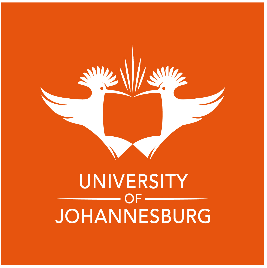 UNIVERSITY OF JOHANNESBURGFACULTY OF SCIENCEPROJECT PROPOSAL AND REGISTRATION OF STUDY FIELDPARTICULARS OF STUDENT:THE SUPERVISOR(S) CONFIRM/S THAT:The supervisor(s) consider(s) the student competent to undertake the studyThe supervisor(s) and assessor(s) have at least M-degrees (for Master’s students) or D-degrees (for Doctoral students) or their equivalentThe proposed field of study falls within the department’s or supervisors(s’) field of researchThe proposed field of study is of sufficient academic merit to justify a Master’s/Doctoral degreeThat the proposed study can be undertaken with available equipment and facilities without delays to allow the study to be completed in the specified timeThe study will be undertaken in compliance with all applicable statutory and ethical guidelinesAn adequate budget has been provided for this study…………………………………………………….		SUPERVISOR (Name, surname and signature)		DATE………………………………………………………...		CO-SUPERVISOR (Name, surname and signature)		DATE…………………………………………			STUDENT 						DATEI, Mr/Ms/Mrs/Dr/Prof (full name and surname of HOD) 				 hereby declare that this project proposal has been considered and approved by the department, after a thorough quality assurance process of the technical merits of the research study proposal.………………………………………...				HOD or senior colleague					DATE(if HOD is the supervisor)FOR OFFICE USE………………………………………………………		………………………………………………………FACULTY OFFICER				DATETITLE: FIRST NAME/S:FIRST NAME/S:SURNAME:SURNAME:STUDENT NO.:TEL:TEL:CELL:CELL:E-MAIL:E-MAIL:DEPARTMENT:DEPARTMENT:CURRENT QUALIFICATION REGISTERED FOR: (Discipline eg. MSc Computer Science)CURRENT QUALIFICATION REGISTERED FOR: (Discipline eg. MSc Computer Science) in   in  DATE OF FIRST REGISTRATION FOR CURRENT QUALIFICATION:DATE OF FIRST REGISTRATION FOR CURRENT QUALIFICATION:PREVIOUS QUALIFICATION:  (eg.  BSc Hons in Botany.)Note: if option is not listed, select the empty space and type in degree.PREVIOUS QUALIFICATION:  (eg.  BSc Hons in Botany.)Note: if option is not listed, select the empty space and type in degree. in   in   in   in  INSTITUTION WHERE QUALIFICATION WAS OBTAINED:INSTITUTION WHERE QUALIFICATION WAS OBTAINED:YEAR WHEN QUALIFICATION WAS OBTAINED:YEAR WHEN QUALIFICATION WAS OBTAINED:SUPERVISOR:(title, initial, surname)SUPERVISOR:(title, initial, surname)QUALIFICATIONS OF SUPERVISOR:Note: if option is not listed, select the empty space and type in degree.QUALIFICATIONS OF SUPERVISOR:Note: if option is not listed, select the empty space and type in degree.CO-SUPERVISOR:(title, initial, surname)CO-SUPERVISOR:(title, initial, surname)INSTITUTION: (currently affiliated with)INSTITUTION: (currently affiliated with)QUALIFICATIONS OF CO-SUPERVISOR:Note: if option is not listed, select the empty space and type in degree.QUALIFICATIONS OF CO-SUPERVISOR:Note: if option is not listed, select the empty space and type in degree.DOES THE RESEARCH INVOLVE RESEARCH ON HUMANS OR ANIMALS?WOULD THE SUPERVISOR (AND STUDENT) CLASSIFY THIS PROJECT AS A 4IR PROJECT AND BE ABLE TO DEFEND SUCH CLASSIFICATION?FOR PHD STUDIES ONLY:WILL THIS THESIS BE SUBMITTED AS A THESIS BY PUBLICATION?I, THE STUDENT UNDERSTAND WHAT PLAGIARISM IS AND HAVE FAMALIARIZED MYSELF WITH INSTITUTIONAL AND FACULTY INFORMATION AND TRAINING (e.g faculty video) REGARDING PLAGIARISM PROPOSED STUDY FIELD AND/OR PROPOSED TITLE:PROPOSED STUDY FIELD AND/OR PROPOSED TITLE:--- Add more space if necessary------ Add more space if necessary---AIMS AND OBJECTIVES OF STUDY:AIMS AND OBJECTIVES OF STUDY:--- Add more space if necessary------ Add more space if necessary---CONTRIBUTION OF STUDY TO THE EXISTING BODY OF KNOWLEDGE (Applicable to PhD students only)CONTRIBUTION OF STUDY TO THE EXISTING BODY OF KNOWLEDGE (Applicable to PhD students only)--- Add more space if necessary------ Add more space if necessary---PROBLEM STATEMENT OR HYPOTHESIS AND RESULTS EXPECTED PROBLEM STATEMENT OR HYPOTHESIS AND RESULTS EXPECTED --- Add more space if necessary------ Add more space if necessary---JUSTIFICATION OF STUDY WITH REFERENCE TO RELEVANT AND RECENT LITERATURE (Contextualise the study in terms of the broader field and literature, including preliminary research conducted), ending with the anticipated contribution of the proposed study)JUSTIFICATION OF STUDY WITH REFERENCE TO RELEVANT AND RECENT LITERATURE (Contextualise the study in terms of the broader field and literature, including preliminary research conducted), ending with the anticipated contribution of the proposed study)--- Add more space if necessary------ Add more space if necessary---STUDY METHODOLOGY: (TECHNIQUES TO BE USED, ASPECTS TO BE INVESTIGATED, ETC.)STUDY METHODOLOGY: (TECHNIQUES TO BE USED, ASPECTS TO BE INVESTIGATED, ETC.)--- Add more space if necessary------ Add more space if necessary---REFERENCES:(Refer only to cited literature used in this proposal and provide at least three appropriate references to be referenced in full. Please also remember to include last dates of access for URL/websites)REFERENCES:(Refer only to cited literature used in this proposal and provide at least three appropriate references to be referenced in full. Please also remember to include last dates of access for URL/websites)--- Add more space if necessary------ Add more space if necessary---STATUS APPLICATION SUBMITTED:RECOGNITION OF PRIOR LEARNING: (RPL)